CONTENTS PAGECourse Details.The sociology course you are studying is with Eduqas and the qualification is made up of two different units. These units cover the main sociological themes of socialisation, culture, identity, power, control and inequality. Research methods will also be assessed as it is a foundation within the subject. You will take the full GCSE at end of year 11 in the summer of 2019. The two units you will study are outlined below with further details:Textbooks and Revision Resources.To support your revision you may wish to buy your own textbook and the one we recommend is below: 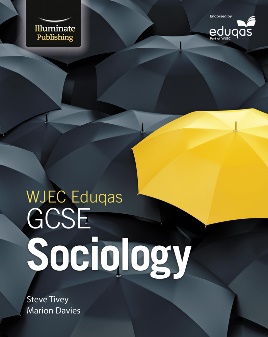 Author(s): Steve Tivey, Marion Davies       Awarding body: WJEC/Eduqas             Level: GCSE                                               ISBN: 978-1-911208-20-4                            Subject: Sociology                                      Price: £24.99Alternatively, you may wish to purchase the following revision guide which we feel is a better support to students.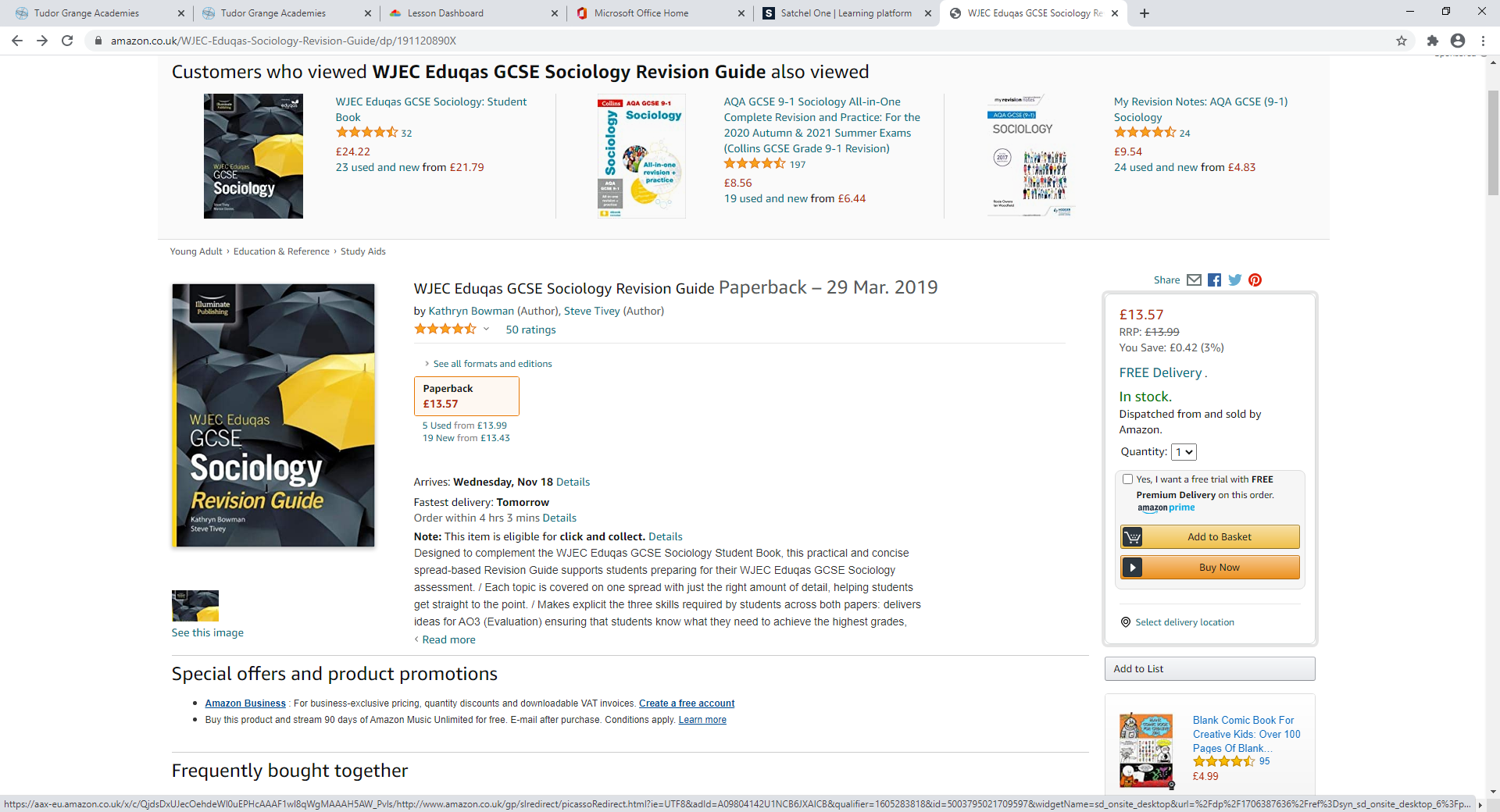 Author(s): Kathryn Bowman and Steve Tivey, Awarding body: WJEC/Eduqas                   Level: GCSE                                               ISBN: 191120890XSubject: Sociology                                      Price: £24.99If you are a student wishing to expand your Sociological knowledge further, keeping up to date with current events is important. Below is a list of programmes that may be of interest to you. Revision Websites:To support your revision you may also wish to use revision websites and/or apps. Below are some suggests for you. Revision App: Gojimo is a useful revision app that has been developed by the Telegraph. It has mostly free content but some you do need to pay for. 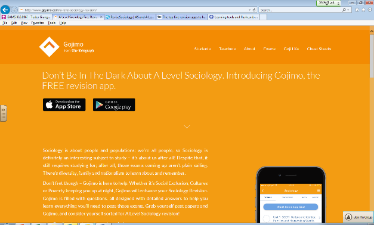 http://www.gojimo.comKeep Calm and Carry On….Exams can be very stressful and can cause people anxiety so it is really important to look after yourself during this time. Due to this people can become unfocused. Being organised is one of the best ways of managing this but it isn’t the only strategy you can use. Follow the advice below to help yourself manage your revision without becoming too overwhelmed. Keeping up Motivation:It is really important that you maintain motivation between now and the exams. Some people do find this really challenging but you can use different techniques to help you with this. For example plan in rewards to yourself when you achieve particular targets such “I won’t watch my favourite program until I can remember what the function of protein is”. You could always begin with a topic you find really interesting to get you started and make sure you have a routine. This will keep you focused more. Concentration:Most students say that concentration is an issue. We often find it difficult to concentrate because we either get bored, anxious about things or we day-dream.  What we need to do is remove these issues but this can be difficult. Having planned revision and revising in blocks will help you but you also need be very strict with yourself about maintaining your concentration.Organising your Space:It is really important that you have a place where you can revise in peace. Spending time organising this space so that it free from distractions and has all the resources you need is very important. Make sure that you don’t have your mobile phone near you or other distractions such as laptops and tablets. Having a designated work place will also help you mentally as you will get into the mindset that this is where you work. It is really advisable that you don’t work on your bed as well as this can give you conflicting messages as your bed is usually somewhere you relax.Sleep:This then brings us to sleep. It is really important that you are getting enough sleep whilst you are revising so don’t start staying up all night trying to revise! It is important to have a regular bed time as this will also help you get up in the morning to carry on revision. Also making sure you “switch off” before going to bed can help you to sleep better. For example, don’t revise right up to going to bed.  Stop at least one hour before. In this time do something you find relaxing. This might be having a bath or doing exercise (something else that helps with revision). Whatever it is make sure you also give yourself some me time.Remember though revision is key to success in the summer make sure you are not over doing it as this too will impact on the success of your revision.For further information about coping with exams please see - http://www.ucl.ac.uk/support-pages/information/coping-with-exams - which was used to complete this page. How to Structure RevisionRevise in 3 blocks of 20 – 30 minutes when you go over your revision tools. There are many ways in which to do this now. Below are some examples.During the school holidays and the run up to your actual exams only revise for two sessions a day so you don’t over load yourself. For example, this means you may revise like this: Note: Also make sure that you’re not revising every dayExam Paper 1 - Component 1: Understanding Social Processes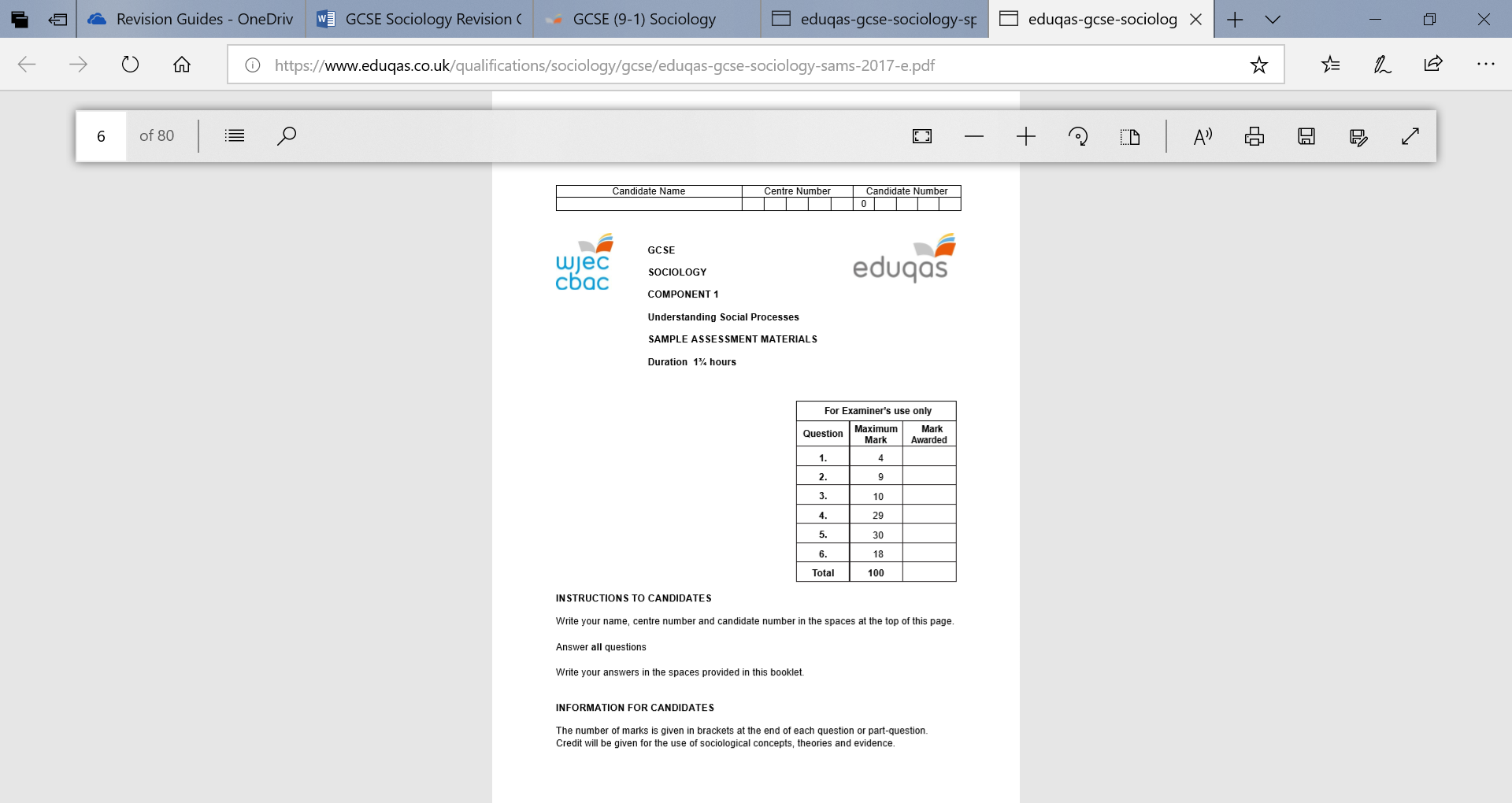 You must use black inkYou must answer all the questions on this paperClearly show the number of the question you are answeringDon’t doodle on your scriptOnly write on the lines providedIf you need more paper as for an additional bookletWhat do I need to revise for Component 1?Exam Paper 2 - Component 2: Understanding Social Structures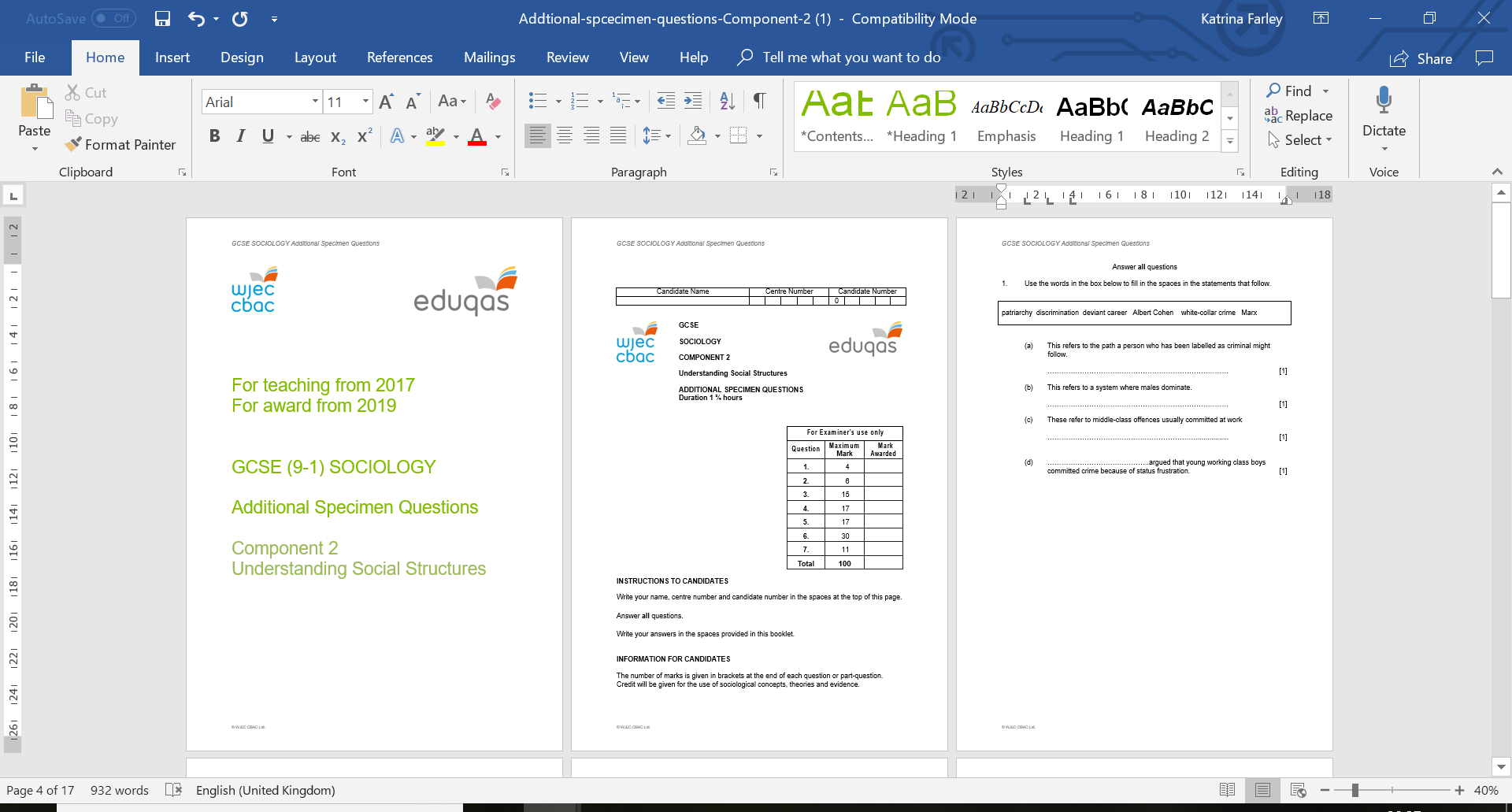 You must use black inkYou must answer all the questions on this paperClearly show the number of the question you are answeringDon’t doodle on your scriptOnly write on the lines providedIf you need more paper as for an additional bookletWhat do I need to revise for Component 2?The coursep.2Textbooks and revision resourcesp.3Keep Calm and carry on….. (guidance about managing revision)p.4How to structure revisionp.5Exam paper for Component 1 p.6What do I need to revise for Component 1?p.7Exam paper for Component 2p.11What do I need to revise for Component 2?p.12Paper TitleTopicsLength/ TimeMarksWorthComponent 1: Understanding Social ProcessesKey concepts and processes of cultural transmissionFamiliesEducationResearch methods1hr 45m10050% of your final gradeComponent 2: Understanding Social StructuresSocial differentiation and stratificationCrime and devianceApplied methods of sociological enquiry 1hr 45m10050% of your final gradeThe newsPanorama (BBC 1)Tonight (ITV3)Dispatches (Channel 4)Study WiseS-CoolRevise Sociology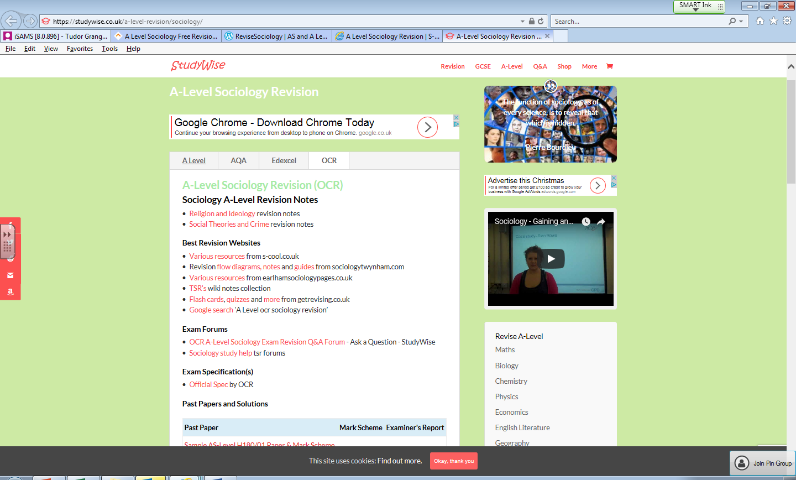 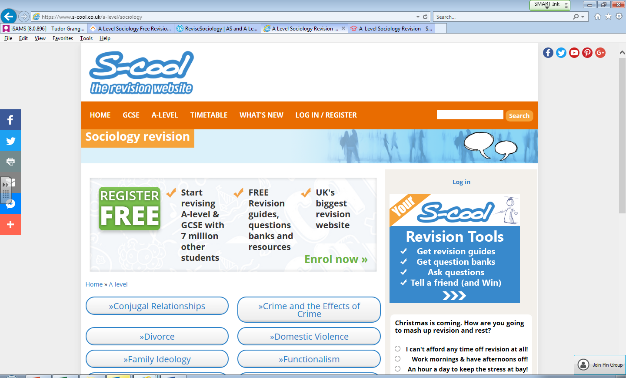 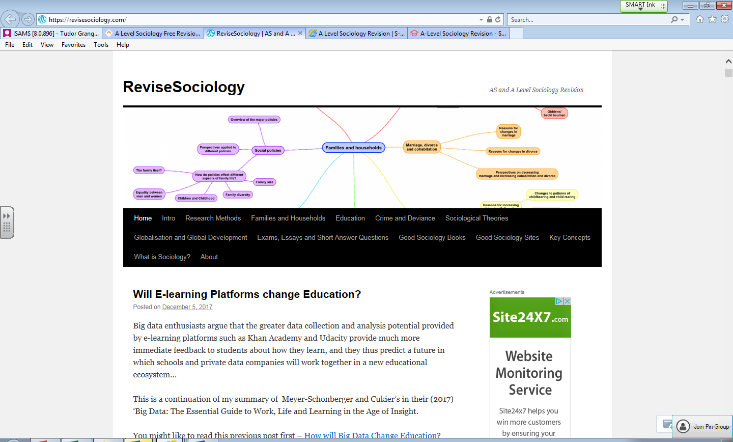 https://studywise.co.ukhttps://www.s-cool.co.ukhttps://revisesociology.com/Example One: Block 1 – Revise one aspect of a topic     BREAK    Block 2 – Plan answer to an exam question on that topic      BREAKBlock 3 – Write answer in timed conditions                                                                     Example Two:Block 1 – Revise one aspect of a topic BREAK    Block 2 – Re-create a revision tool for that aspect of the topic BREAK    Block 3 – Compare the resources, what did you miss? Add this onto your new resource in a different colour.MORNING SESSIONAFTERNOON SESSIONEVENING SESSIONMondaySociology:9am to 10:30am – 3 blocks of 20 mins with 10 mins breaks11am to 12:30pm – 3 blocks of 20 mins with 10 mins breaksAnother Subject:1:30pm to 3pm – 3 blocks of 20 mins with 10 mins breaks3:30pm to 5pm – 3 blocks of 20 mins with 10 mins breakNo revisionTuesdayAnother Subject: 9am to 10:30am – 3 blocks of 20 mins with 10 mins breaks11am to 12:30pm – 3 blocks of 20 mins with 10 mins breaksNo revisionSociology:4:30 pm to 5pm -  3 blocks of 20 mins with 10 mins breaks5:30pm to 7pm -  3 blocks of 20 mins with 10 mins breaksQuestion 1 to 3Question 4Question 5Question 6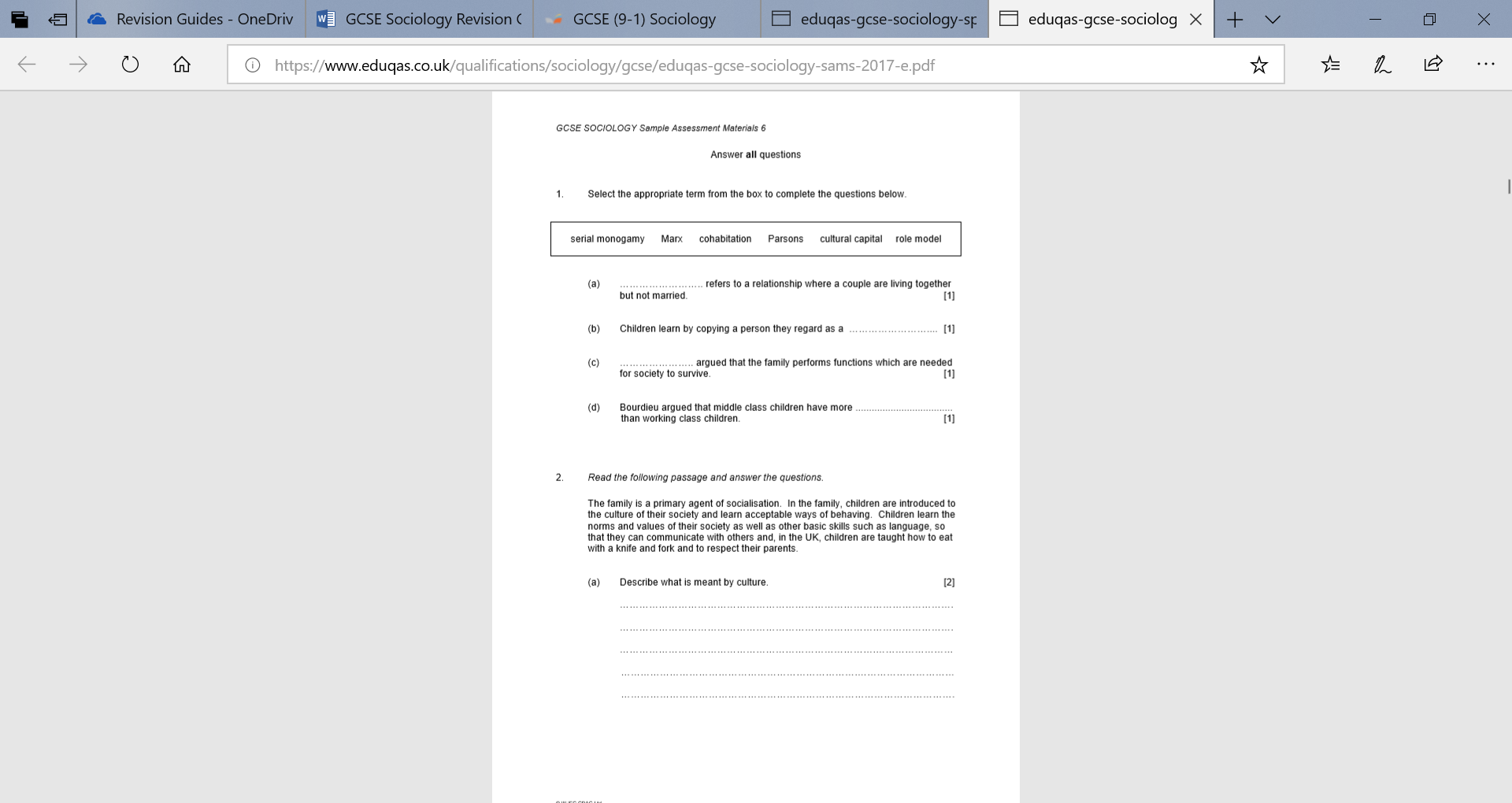 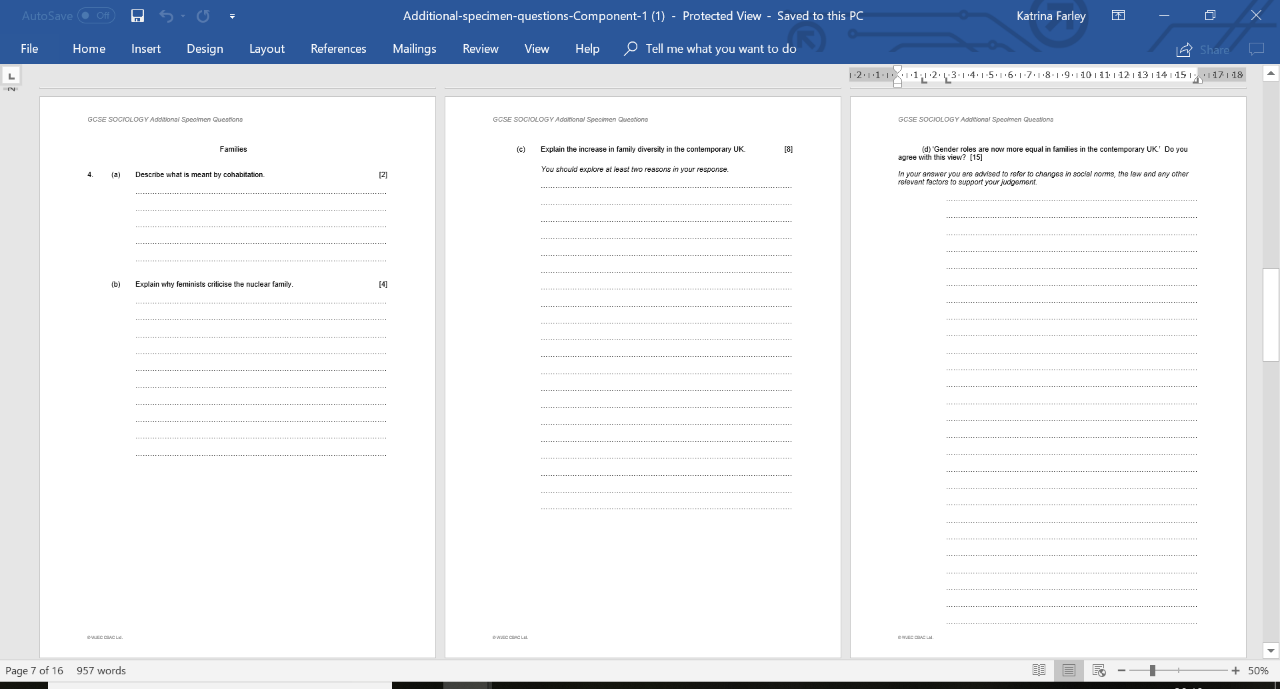 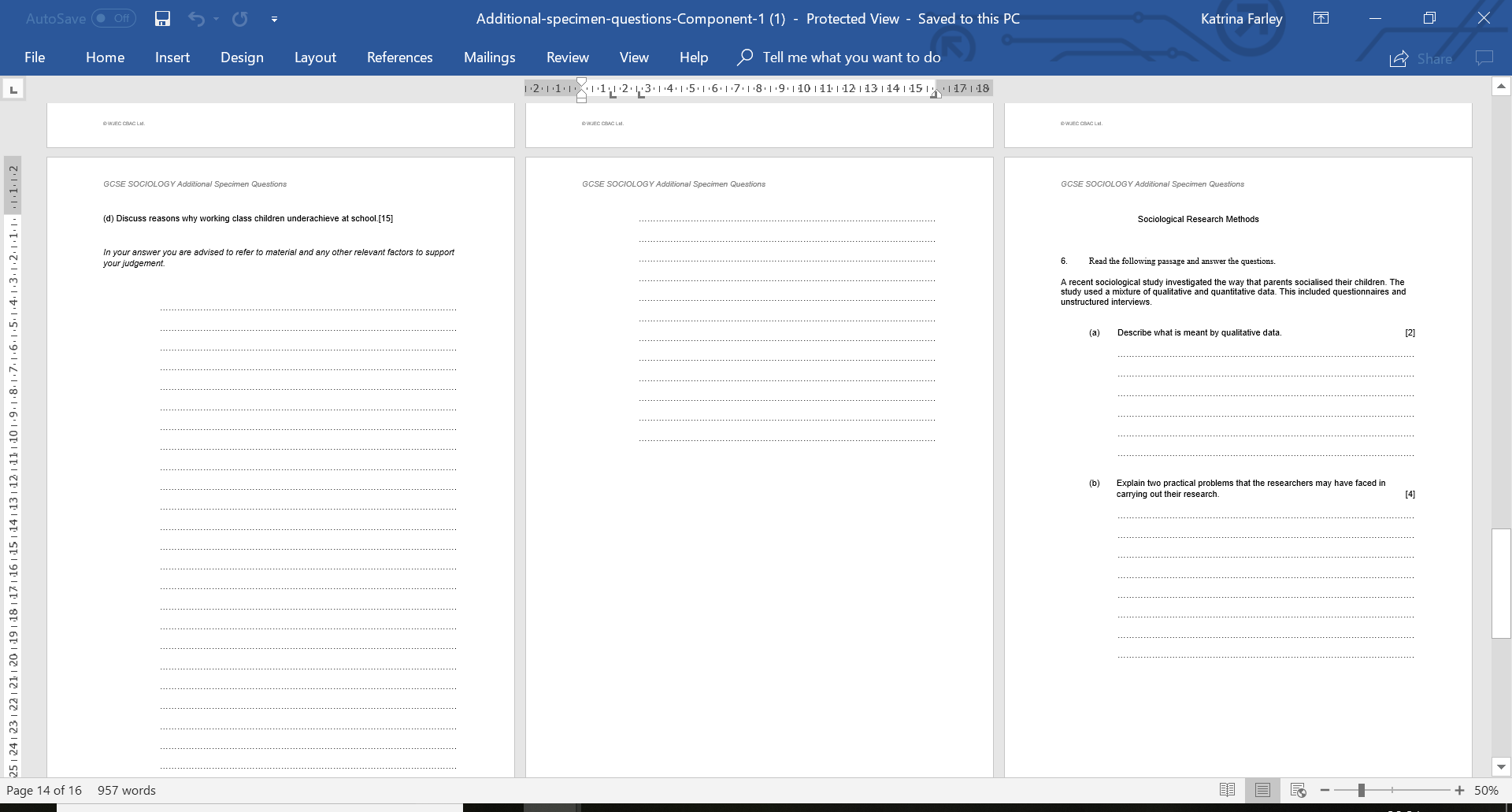 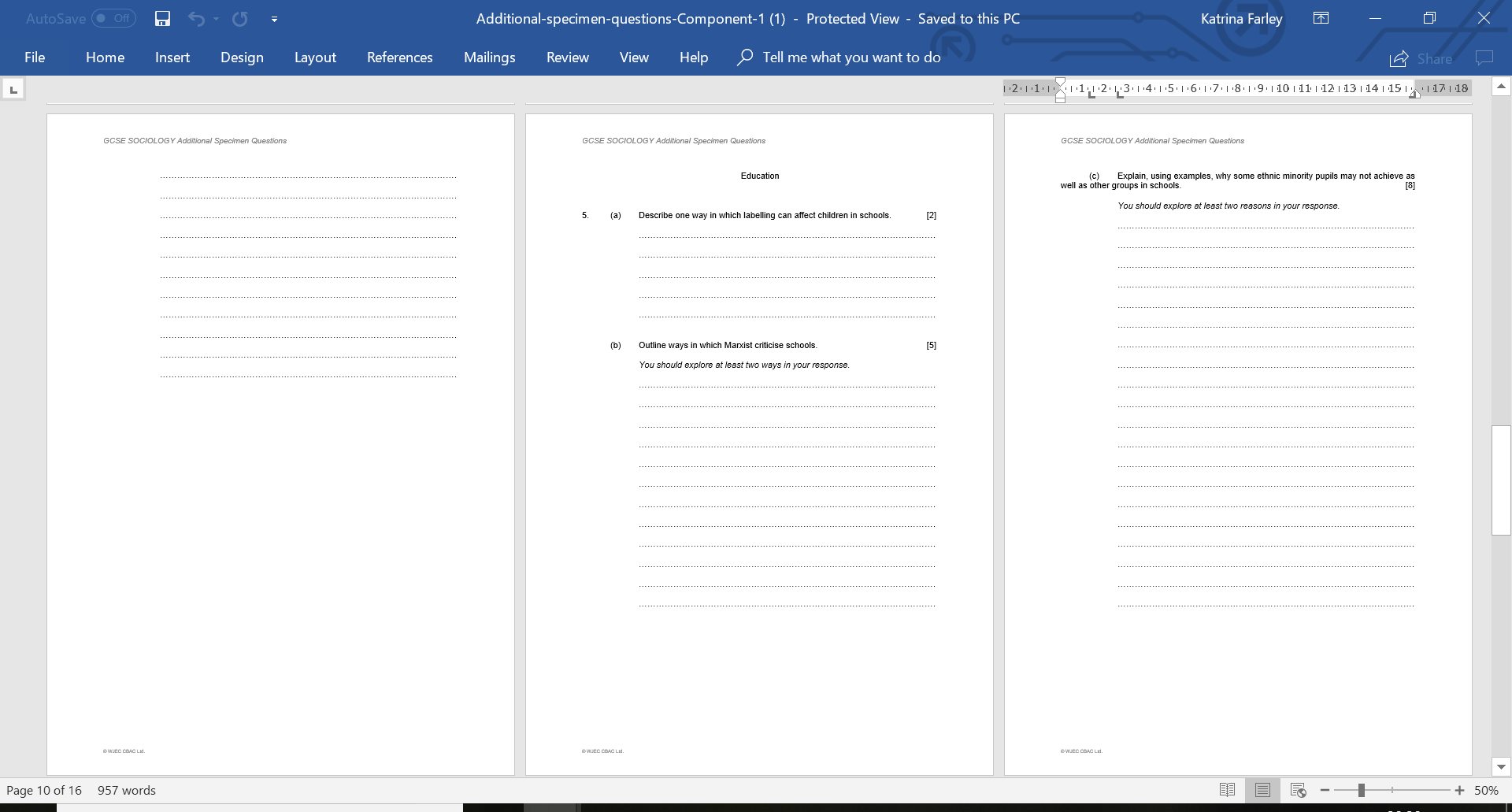 Question 1 to 3 will assess your knowledge of “Key concepts andprocesses of culturaltransmission”. Question 1 will be about key concepts and the other questions might involve you reading a passage before you answer the questions.You should spend 15 to 20 minutes these questions.Question 4 will assess your knowledge of “Families”. The question will begin by asking you to describe a key concept from this topic. You will be asked a series of other questions before you answer an 8 and 15 mark question. You should spend 30 minutes on this question.Question 5 will assess your knowledge of “Education”. The question will begin by asking you to describe a key concept from this topic. You will be asked a series of other questions before you answer an 8 and 15 mark question. You should spend 30 minutes on this question.Question 6 will assess your knowledge of research methods. You will be asked a range of different questions and the last question will be a 12 mark question.You should spend 25 to 30 minutes on this question.TopicWhat do I need to know?Key concepts andprocesses of culturaltransmissionKey sociological conceptsCulture, norms, values, roles, status, identity, sanctions, cultural diversityDebates over the acquisition of identitynature/nurture including examples of feral children and cultural diversity1.3 The process of socialisationagents of socialisation: family, education, media, peer grouphow agents of socialisation pass on culture and identity, for example: gender, class and ethnic identityinformal and formal social controlFamilies2.1 Family diversity and different family forms in the UK and within a global contextwhat is a family?nuclear family, extended family, reconstituted family, lone parent family, single sex family, cohabiting family, beanpole familyethnic minority family formsglobal family forms including polygamy, arranged marriagesone-child family policy in China2.2 Social changes and family structuresChanges in social norms, secularisation, values and laws, feminism, economic factors, technology and immigration and their impact on:family diversity, including the work of Rapoportsdivorce rates and serial monogamycohabitation, single parent families, later age of marriagesinglehoodfamily size2.3 Social changes and family relationshipsChanges in social norms, secularisation, values and laws, feminism, economic factors, technology and their impact on:segregated and joint conjugal roles, symmetrical families, domestic division of labourNew Mandecision making / money managementdual career familiesleisure activitiestheory of symmetrical family and principle ofstratified diffusion, developed from the functionalist perspective of Willmott and Youngchild-rearing patterns and child-centred families‘boomerang’ children‘sandwich’ generationSociological theories of the role of the familyconflict versus consensus debate on the role of the familyconsensus view of FunctionalismFunctionalist theory of the role and functions of family, such as Parsons and primary socialisation and stabilisation of adult personalitiesconflict view of MarxismMarxist theory of families serving the interests of capitalism, including the work of Zaretskyconflict view of FeminismFeminist critique of family as a patriarchal institution, including the work of Delphy and Leonard and Oakley and the conventional familyNew Right views of family2.5 Criticisms of familyloss of traditional functionslack of contact with wider kinship networkdysfunctional familiesstatus and role of womenisolation and unrealistic expectationsmarital breakdown and divorcethe dark side of family life including domestic violencedecline of the traditional familyEducationSociological theories of the role of educationconflict versus consensus debate on the role of educationconsensus view of FunctionalismFunctionalist theory of education serving the needs of society and the economy facilitating social mobility and fostering social cohesion including the work of Durkheim on education as the transmission of norms and values as well as achieved status and education operating on meritocratic principles, with reference to the work of Parsonsconflict view of MarxismMarxist theory of education serving the needs of capitalism education maintaining inequality, including the work of Bowles and Gintis on the correspondence theoryconflict view of FeminismFeminist theory of education perpetuating patriarchy, including the work of Becky Francis on the patriarchal nature of schools3.2 Processes inside schools.Processes within schools affecting educational achievement:labelling, including the work of Hargreaveshidden curriculumstreaming, bandinganti-school sub-cultures including the work of Willisteacher expectations, including the work of Ballself-fulfilling prophecy3.3 Patterns of educational achievementgendersocial classethnicity3.4 and 3.5 Factors affecting educational achievement Social class:contribution of material factors, including the work of Halsey on class based inequalitiescultural factorslabellingcatchment areastypes of school, including the work of Ball on streaming, choice and competition between schoolscounter school cultures, including the work of WillisEthnicity:contribution of material and cultural factorscurriculumlabellingracismGender:contribution of more employment opportunities for femalesfeminismfeminisation of schoolscrisis of masculinitypeer pressure and sub culturesSociological research methods4.1 Usefulness of different types of dataprimary and secondary dataqualitative and quantitative datasources of secondary data, including diaries, journals, official and non-official statisticsusefulness of these types of data to sociologistsMethods of research	Qualitative and quantitative methods:Questionnairesstructured and unstructured interviewsdifferent types of observations mixed methods approachesThe value, practical application and strengths and weaknesses of different methods in terms of:validityreliabilityethicsrepresentativeness4.3 Sampling processesRepresentative and non-representative sampling techniques4.4 Practical issues affecting researchaccess to subjects of researchgatekeeper to allow access time and cost of research  4.5 Ethical issues affecting researchinformed consentconfidentialityharm to participantsdeceptionstrategies used by sociologists to address issuesQuestion 1 to 2Question 3 to 5Question 6Question 7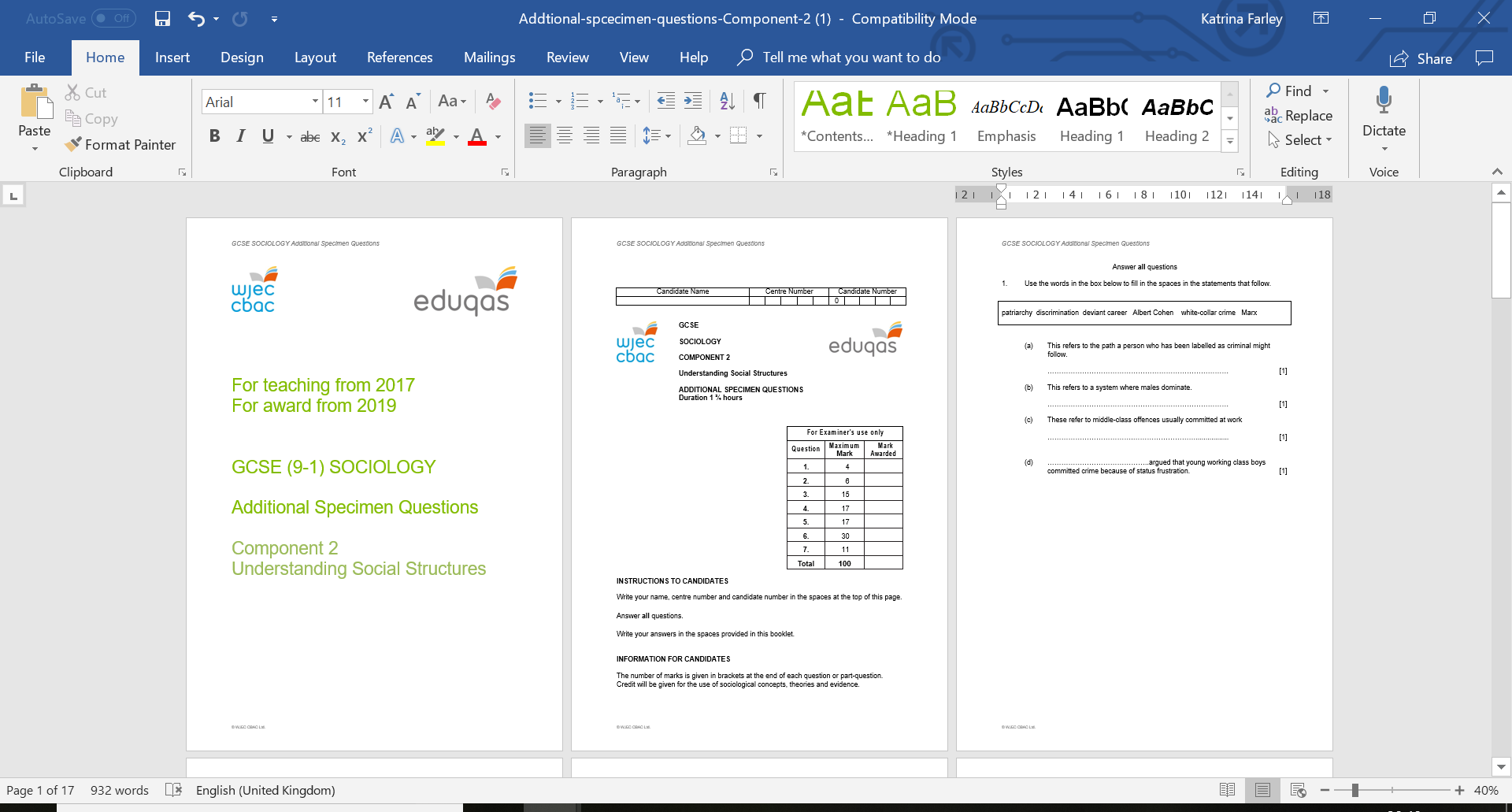 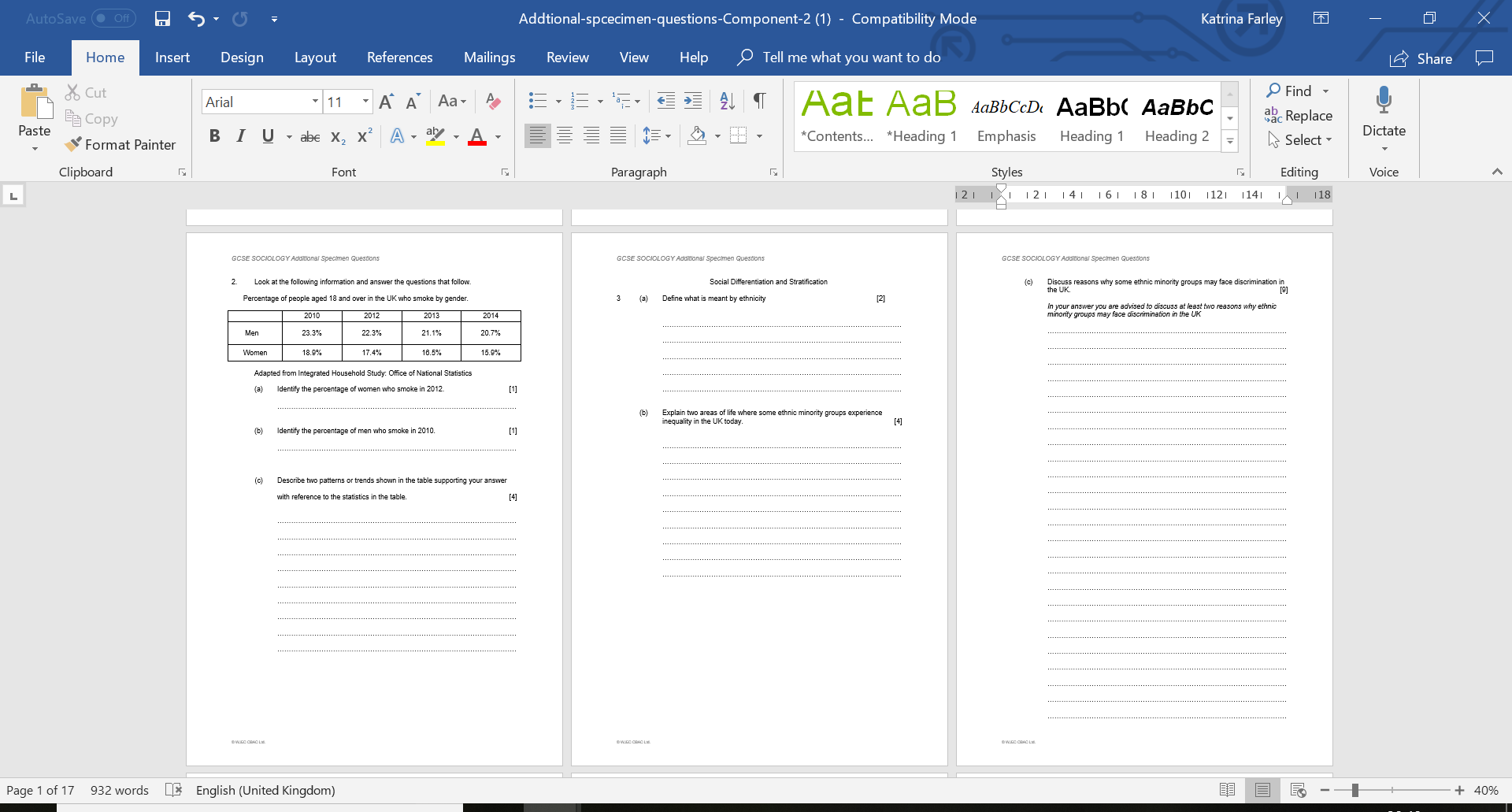 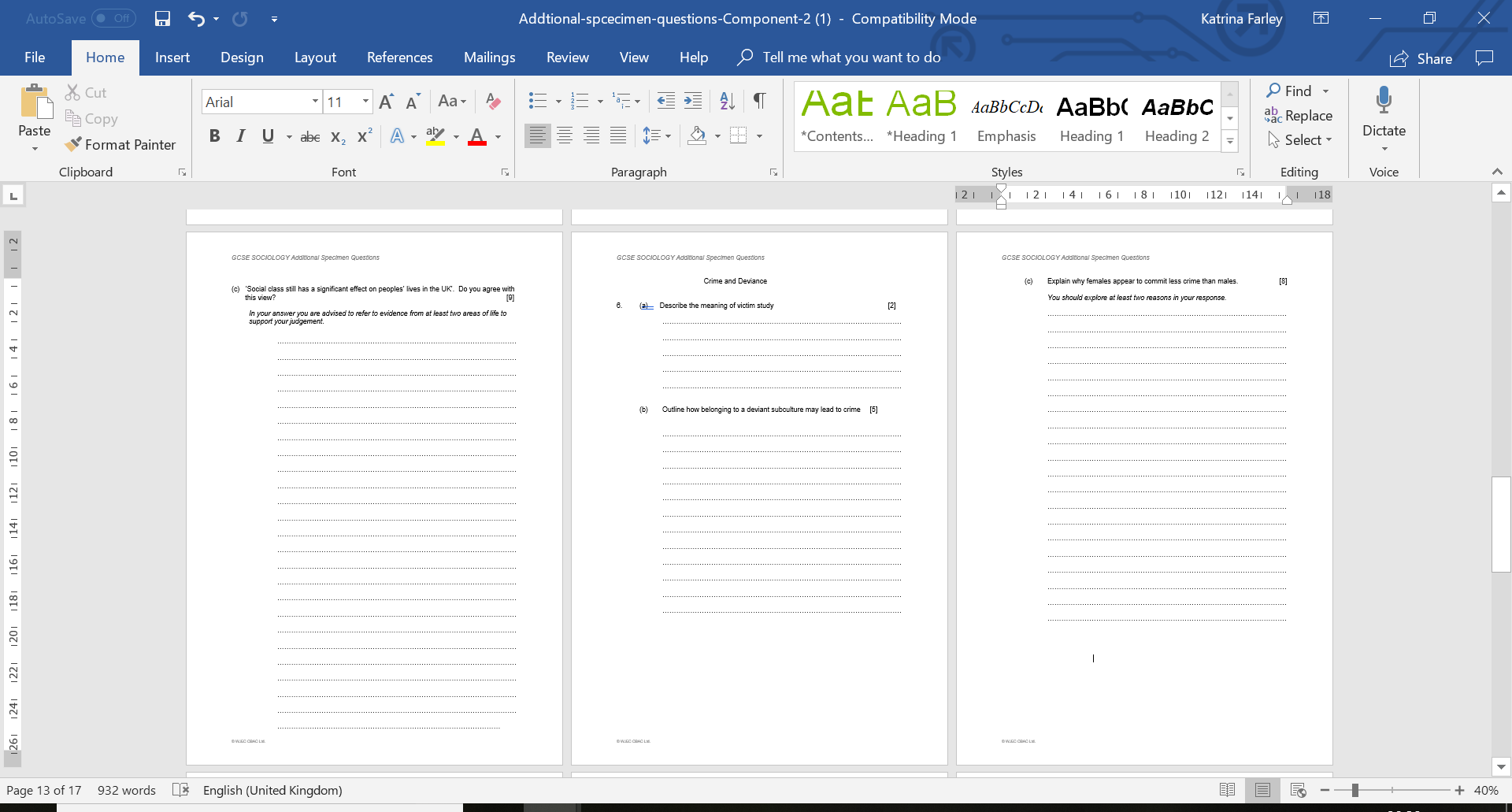 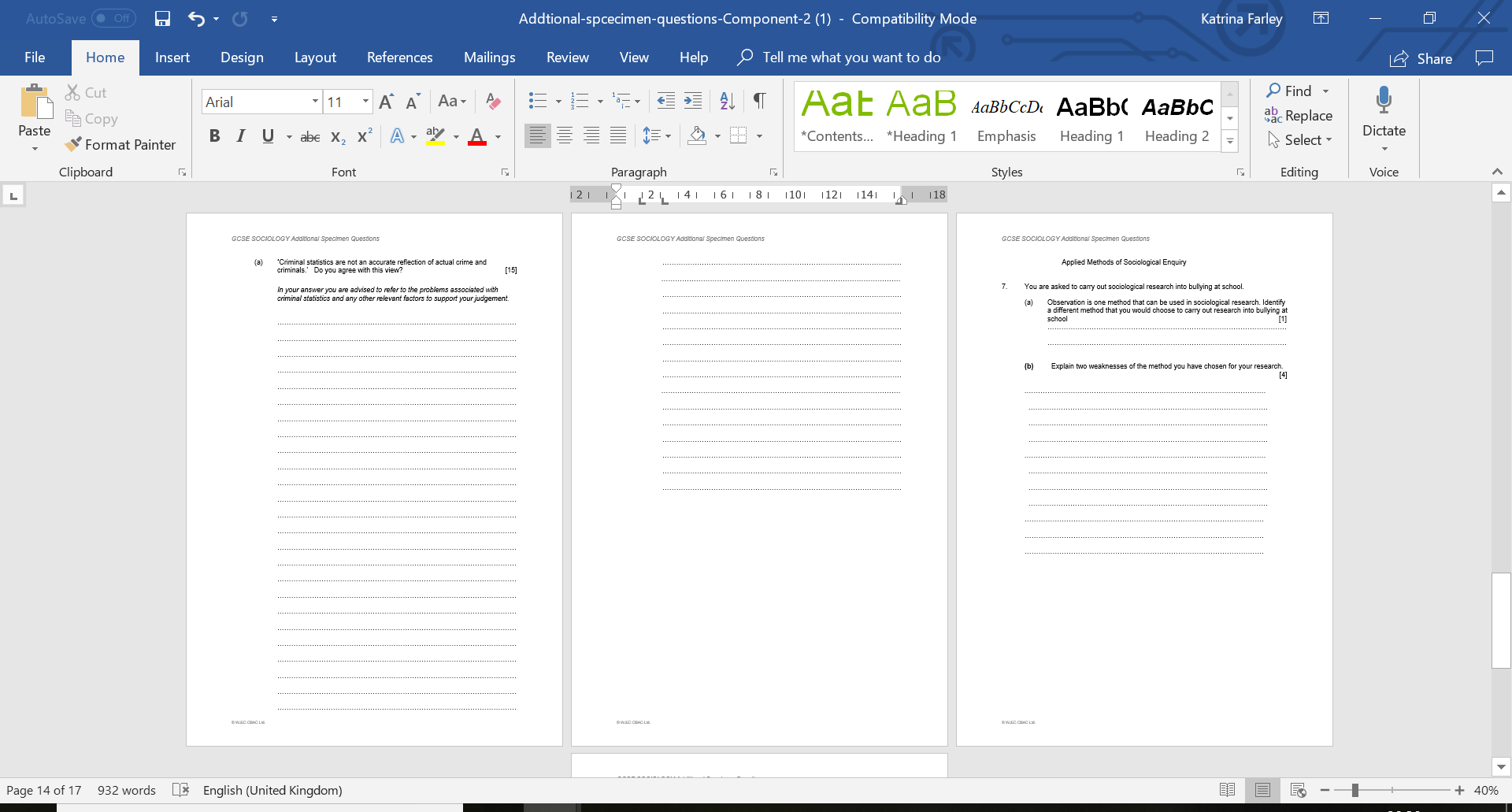 Question 1 to 2 will assess your knowledge of key concepts and your ability to interpret data..You should spend 10 minutes these questions.Question 3 to 5 will assess your knowledge of “Social Differentiation and Stratification”. The question will begin by asking you to describe a key concept from this topic. You will be asked a series of other questions before you answer 3 9 mark questions.You should spend 45 minutes on this question.Question 6 will assess your knowledge of “Crime and Deviance”. The question will begin by asking you to describe a key concept from this topic. You will be asked a series of other question before you answer an 8 and 15 mark question. You should spend 30 minutes on this question.Question 7 will assess your knowledge of research methods by applying it to topics we have studied. You will be asked a range of different questions.You should spend 20 minutes on this question.TopicWhat do I need to know?Social differentiation and stratification5.1 Sociological theories of stratificationconflict versus consensus debate on stratification consensus view of FunctionalismFunctionalist theory of stratificationDavis and Moore's theory on the role of stratification in terms of effective role allocation and performances linked to the promise of rewards o meritocracy Conflict view of MarxismMarxist theory of social stratification o socio-economic classifications and two class systempower of bourgeoisie to exploit the proletariat and to maintain their position and false class consciousness conflict view of WeberWeberian theory of stratification conflict view of FeminismFeminist views on patriarchy and stratification5.2 Different forms and sources of power and authorityformal and informal sources of power agencies of social controlWeberian theory of authority5.3 Equality/inequality in relation to class, gender, ethnicity, age,  disability and sexualityEvidence and examples should be used to demonstrate equality/inequality in contemporary UK drawn from the following areas: o education o crime o income and wealth o health o family  o work  o media5.4 Factors which may influence access to life chances and powerfactors which may influence class, gender, ethnicity, age, disability and sexualitysocial construction of identity/roles, status prejudice, discriminationstereotyping, labelling o scapegoatingmedia representation legislation moral panicssub-culturesWith specific reference to social class:private schoolingold boys’ networkaffluent worker, including the work of DevineWith specific reference to gender:sexismglass ceilingpatriarchy, including the work of Walbycrisis of masculinity With specific reference to ethnicity:racisminstitutional racism With specific reference to age: ageismWith specific reference to disability: medical and social models of disability With specific reference to sexuality:Homophobiareligion and belief 5.5 Poverty as a social issue issue absolute and relative poverty, including the work of Townsend on relative deprivationmaterial deprivationgroups prone to povertyculture of poverty, including the work of Murray on the underclasscycle of deprivationsocial exclusion and inclusion impact of globalisationCrime and deviance6.1 Social construction of concepts of crime and deviancewhat is crime?what is deviance?historical and cultural variationssocial construction of crime and deviance6.2 Social controlinformal and formal social control and unwritten rulesagencies of informal social control 6.3 Patterns of criminal and deviant behavioursocial classethnicityagegender6.4 Sociological theories and explanations of deviance and criminal behaviour (structural, subcultural, interactionist and feminist)conflict versus consensus debateconsensus view of Functionalismfunctions of crime o anomie, including the work of Merton and strain theorySubcultural theoryAlbert Cohen and delinquent sub-culturesconflict view of MarxismChambliss and differential enforcement of the lawwhite collar and corporate crimeInteractionism:o notion of the typical offender o labelling o self-fulfilling prophecy, including the work of Becker and the deviant career o moral panicsconflict view of Feminism o social control, including the work of Heidensohn on female conformity in a male dominated society women and poverty including the work of Carlenchivalry thesisethnicity and crimeRacisminstitutional racismscapegoating6.5 Sources of data on crimepatterns and trends of criminal behaviourofficial statisticsvictim and self-report studies usefulness of sources of data on crimedark figure of crimeunreported and unrecorded crimepolice bias and labellingmoral panics invisible crimeApplied methods of sociological enquiry7.1 The process of research design choosing a research area establishing an aim and/or hypothesischoosing a methoduse of pilot studyselection of sampling techniquesanalysis of datausefulness of mixed methods approach7.2 Interpreting dataHow to interpret graphs, diagrams, charts and tables in order to discern patterns and trends